Publicado en Málaga el 22/07/2020 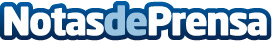 Pluumber actualiza su plataforma para mejorar la experiencia de profesionales y clientesNuevos paneles y herramientas, además de la conexión entre los servicios de la web y la app son algunas de las recientes mejoras de la plataforma especializada en el sector serviciosDatos de contacto:ALVARO GORTIZ951650484Nota de prensa publicada en: https://www.notasdeprensa.es/pluumber-actualiza-su-plataforma-para-mejorar Categorias: Telecomunicaciones Dispositivos móviles Otras Industrias Innovación Tecnológica http://www.notasdeprensa.es